Методические рекомендации по дисциплине Поликлиническая и неотложная педиатрия для специальности 31.05.02 - Педиатрия (Очное, Высшее образование, 6.0)Тема №41. Организация лечебно-профилактической помощи детям и подросткам. Анализ ведения медицинской документации врача первичного звена. Итоговый тестовый контроль▲ Редактировать | 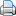 Право на изменение методички: Гордиец Анастасия Викторовна▲ Передать правоЗагрузить методичку из XMLЗагрузить ФОС из другой методички (ТОЛЬКО ДЛЯ СКОПИРОВАННЫХ МЕТОДИЧЕК)АВТОРЫ МЕТОДИЧКИ+ АвторГордиец Анастасия Викторовна ✖ОСНОВНЫЕ ДАННЫЕУтверждено: ; Протокол № 0Разновидность занятия: дискуссияМетоды обучения: объяснительно-иллюстративный ✖, частично-поисковый (эвристический) ✖, исследовательский ✖Значение темы (актуальность изучаемой проблемы): Основной целью введения критериев оценки эффективности работы врача-педиатра участкового является оперативный анализ внутри лечебно-профилактического учреждения диагностической, лечебно-профилактической и организационной работы на педиатрическом участке для улучшения качества оказания медицинской помощи прикрепленному контингенту и мониторинга состояния здоровья детейЗНАТЬ+ Добавитьправила ведения типовой учетно-отчетной медицинской документации в медицинских организациях ✖Механизм действия основных групп лекарственных препаратов; медицинские показания и противопоказания к их применению; осложнения, вызванные их применением ✖Основные принципы профилактического наблюдения за детьми различных возрастных групп (осмотр, направление к врачам-специалистам и на лабораторное и инструментальное обследование) Особенности специфической и неспецифической профилактики инфекционных и неинфекционных заболеваний у детей ✖Порядки оказания медицинской помощи детям. Стандарты медицинской помощи детям по заболеваниям. Клинические рекомендации (протоколы лечения) по вопросам оказания медицинской помощи детям Современные методы терапии основных соматических заболеваний и патологических состояний у детей Организацию и реализацию лечебного питания детей в зависимости от возраста и заболевания ✖Основы законодательства РФ, основные нормативно-технические документы по охране здоровья населения Учение о здоровье детского и взрослого населения, методах его сохранения Основные принципы работы Центров здоровья, диагностических методиках, применяемых в них для обследования пациентов Основные принципы формирования здорового образа жизни, правила общения с пациентами по вопросам сохранения индивидуального здоровья граждан, включая сокращение потребления алкоголя и табака, принципы профилактики наиболее значимых психосоматических и социальных болезней в разных возрастных группах ✖Определения основных экономических понятий: организационной структуры; управленческой и экономической деятельности медицинских организаций различных типов по оказанию медицинской помощи ; показатели работы структурных подразделений медицинских организаций ✖противоэпидемические мероприятия, защиту населения в очагах особо опасных инфекций, при ухудшении радиационной обстановки и стихийных бедствиях Эпидемиологию инфекционных, паразитарных и неинфекционных заболеваний у подростков, осуществление противоэпидемических мероприятий, защиту населения в очагах особо опасных инфекций, при ухудшении радиационной обстановки и стихийных бедствиях мероприятия ✖УМЕТЬ+ ДобавитьСоставление рациона питания для ребёнка с учётом возраста и типа вскармливания. Клиническая оценка адекватности питания потребностям детского организма. ✖Составить протокол лечебно-диагностических и профилактических мероприятий на подростка – призывника ✖Формулировка клинического диагноза, объёма дополнительных исследований для уточнения диагноза; ✖ВЛАДЕТЬ+ ДобавитьОформить медицинскую документацию: карта профилактических прививок (ф.063/у), экстренное извещение (ф.058/у). ✖Анализ ведения медицинской документации врача первичного звена. Провести экспертную оценку истории развития ребенка 1 года. ✖МЕСТО ПРОВЕДЕНИЯ И ОСНАЩЕНИЕ ЗАНЯТИЯ+ ДобавитьКоллекция СD- DVD дисков, видео- и аудиоматериалов ✖Комплект методических указаний для аудиторной, для самостоятельной работы студентов ✖Комплект раздаточных материалов ✖Методические пособия, разработанные сотрудниками кафедры; монографии ✖Методические разработки для преподавателя ✖Мультимедийный проектор ✖Набор нормативных документов ✖Телевизор ✖Экран ✖ХРОНОКАРТАДобавитьКопировать из...Загрузить из шаблонаАННОТАЦИЯ▲ РедактироватьОсновной целью введения критериев оценки эффективности работы врача-педиатра участкового является оперативный анализ внутри лечебно-профилактического учреждения диагностической, лечебно-профилактической и организационной работы на педиатрическом участке для улучшения качества оказания медицинской помощи прикрепленному контингенту и мониторинга состояния здоровья детей.
2. Основными учетными медицинскими документами при оценке эффективности рабо-ты врача-педиатра участкового являются:
• история развития ребенка (учетная форма № 112/у);
• паспорт врачебного участка (педиатрического) (учетная форма № 030/у-пед);
8
• ведомость учета врачебных посещений в амбулаторно-поликлинических учреждени-ях, на дому (учетная форма № 039/у-02).
3. По результатам проверки эффективности работы врачей-педиатров участковых со-ставляется акт с выводами и конкретными предложениями по совершенствованию лечебно-диагностической и профилактической работы на педиатрическом участке и план работы по устранению выявленных в ходе проверки недостатков.
4. Рекомендуется использовать следующие критерии оценки эффективности работы врача-педиатра участкового:
4.1 Оценка профилактической работы врачей-педиатров участковых по следующим показателям:
а) охват дородовыми патронажами беременных.
Данный показатель рассчитывается путем умножения количества проведенных до-родовых патронажей беременных на 100 и деления на количество подлежащих дородовым патронажам беременных;
б) охват патронажем детей первого года жизни.
Данный показатель рассчитывается путем умножения количества проведенных вра-чебных патронажей детей первого года жизни на 100 и деления на количество плановых вра-чебных патронажей детей первого года жизни;
в) полнота охвата профилактическими осмотрами детей.
Данный показатель рассчитывается путем умножения числа осмотренных детей во время профилактических осмотров на 100 и деления на число детей соответствующего возраста, подлежащих профилактическим осмотрам.
Полнота охвата детей профилактическими осмотрами должна составлять не менее 95% от общего числа детей соответствующего возраста, подлежащих профилактическим осмотрам, в том числе на первом году жизни ребенка – 100 % (в 1 месяц, 3 месяца, 6 меся-цев, 9 месяцев, 12 месяцев жизни ребенка).
г) полнота охвата профилактическими прививками детей в соответствии с Национальным календарем профилактических прививок.
Полнота охвата профилактическими прививками детей должна составлять не менее 95% от общего числа детей подлежащих прививкам;
д) удельный вес числа детей первого года жизни находящихся на грудном вскармливании.
Удельный вес детей первого года жизни, находящихся на грудном вскармлива-нии, должен составлять в возрасте:
• 3 месяцев – не менее 80%;
• 6 месяцев – не менее 50%;
• 9 месяцев – не менее 30%;
4.2 Оценка качества медицинской помощи детям на врачебном (педиатрическом) участке по следующим показателям:
а) качество диспансерного наблюдения детей:
• удельный вес детей, состоящих под диспансерным наблюдением в общем числе детей, прикрепленных к педиатрическому участку;
• полнота охвата диспансерным наблюдением по нозологическим формам (должна составлять не менее 90% от общего числа детей, состоящих под дис-пансерном наблюдением);
• удельный вес детей, снятых с диспансерного наблюдения по выздоровлению должен составлять не менее 10% от общего числа детей, состоящих под дис-пансерным наблюдением;
• удельный вес детей с улучшением состояния здоровья должен составлять не менее 10% от общего числа детей, состоящих под диспансерным наблюдением;
• динамика численности детей-инвалидов;
б) полнота охвата лечебно-профилактической помощью детей, состоящих под диспансерным наблюдением:
• удельный вес детей, госпитализированных в плановом порядке, от общего числа детей, состоящих под диспансерным наблюдением и нуждаю-щихся в плановой госпитализации;
• удельный вес детей, направленных в плановом порядке в санаторно-курортные учреждения, от общего числа детей, состоящих под диспансер-ным наблюдением и нуждающихся в плановом санаторно-курортном лечении;
• удельный вес детей, получивших противорецидивное лечение, от общего числа детей, состоящих под диспансерным наблюдением и нуждающихся в проти-ворецидивном лечение;
в) удельный вес количества выполненных индивидуальных программ реабилита-ции детей-инвалидов от общего числа детей-инвалидов;
г) обоснованность назначения лекарственных средств и соблюдение правил выписки рецептов пациентам, в том числе имеющим право на получение набора социальных услуг.
4.3 Оценка динамики заболеваемости детей:
а) динамика показателя первичной заболеваемости у детей.
Данный показатель рассчитывается путем умножения количества установленных впервые в отчетном периоде случаев первичной заболеваемости у детей на 100 и деления на число детей, прикрепленных к врачебному участку (педиатрическому);
б) динамика показателя общей заболеваемости (распространенность) у детей.
Данный показатель рассчитывается путем умножения количества установлен-ных в отчетном периоде случаев общей заболеваемости (распространенности) у детей на 100 и деления на число детей, прикрепленных к врачебному участку (педиатриче-скому).
Анализ в динамике уровней первичной и общей заболеваемости у детей по нозологи-ческим формам заболеваний позволяет выявить дефекты в оказании медицинской помощи, негативно влияющие на диагностику, профилактику и лечение, и в дальнейшем планировать мероприятия по их устранению.
4.4 Анализ случаев смерти детей на дому, в том числе детей первого года жизни.
4.5 Анализ случаев досуточной летальности детей в стационаре, в том числе детей первого года жизни.5. При необходимости в учреждениях здравоохранения могут использоваться иные до-полнительные критерии оценки эффективности работы врача-педиатра участкового.ИЗОБРАЖЕНИЯ ДЛЯ АННОТАЦИИ+ Изображение
Ссылка: http://krasgmu.ru/umkd_files/metod/1_1417184961_41_galaktionova,_chistyakova-_algoritmy_oformleniya_meddokumentatsii.pdf
✖ Изображение
Ссылка: http://krasgmu.ru/umkd_files/metod/1_025-1u.docx
✖ Изображение
Ссылка: http://krasgmu.ru/umkd_files/metod/1_f027.doc
✖ Изображение
Ссылка: http://krasgmu.ru/umkd_files/metod/1_forma_63.jpg
✖ Изображение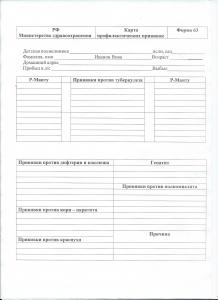 
Ссылка: http://krasgmu.ru/umkd_files/metod/1_spravra_sankur.doc
✖ Изображение
Ссылка: http://krasgmu.ru/umkd_files/metod/1_ambulatornaya_karta.docx
✖ Изображение
Ссылка: http://krasgmu.ru/umkd_files/metod/1_analiz_krovi.jpg
✖ Изображение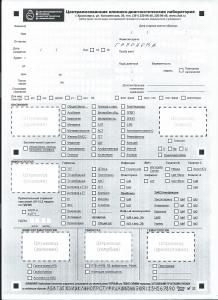 
Ссылка: http://krasgmu.ru/umkd_files/metod/1_blanki_retseptov.doc
✖ Изображение
Ссылка: http://krasgmu.ru/umkd_files/metod/1_bolnichnyy_list_obrazets.jpg
✖ Изображение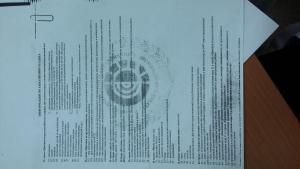 
Ссылка: http://krasgmu.ru/umkd_files/metod/1_bolnichnyy_list.jpg
✖ Изображение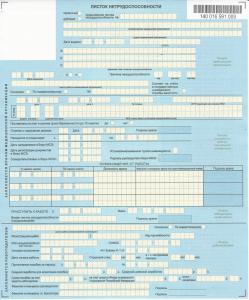 
Ссылка: http://krasgmu.ru/umkd_files/metod/1_dobrovolnoe_informirovannoe_soglasie__otkaz__na_privivku.doc
✖ Изображение
Ссылка: http://krasgmu.ru/umkd_files/metod/1_karta_prof._med.osmotra_nesovershennoletnego.doc
✖ Изображение
Ссылка: http://krasgmu.ru/umkd_files/metod/1_med_spravka_ozdorovit_lager.rtf
✖ Изображение
Ссылка: http://krasgmu.ru/umkd_files/metod/1_meditsinskoe_zaklyuchenie_dlya_zanyatiy_fizkulturoy.doc
✖ Изображение
Ссылка: http://krasgmu.ru/umkd_files/metod/1_paspotr_vr_uchastka,_nabor_sots._uslug.rtf
✖ Изображение
Ссылка: http://krasgmu.ru/umkd_files/metod/1_san-kur_karta_dlya_detey.rtf
✖ Изображение
Ссылка: http://krasgmu.ru/umkd_files/metod/1_sertifikat_privivok_156-y.rtf
✖ Изображение
Ссылка: http://krasgmu.ru/umkd_files/metod/1_spravka_dlya_ptu,_vuza.jpg
✖ Изображение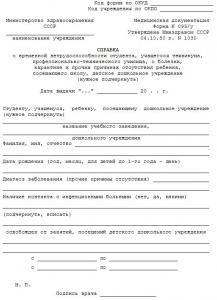 
Ссылка: http://krasgmu.ru/umkd_files/metod/1_talon_amb._patsienta.doc
✖ Изображение
Ссылка: http://krasgmu.ru/umkd_files/metod/1_forma_030.doc
✖ Изображение
Ссылка: http://krasgmu.ru/umkd_files/metod/1_forma_086.rtf
✖ Изображение
Ссылка: http://krasgmu.ru/umkd_files/metod/1_forma_n_088__napravlenie_na_mse_.doc
✖ Изображение
Ссылка: http://krasgmu.ru/umkd_files/metod/1_ekstr_izveschenie.gif
✖ Изображение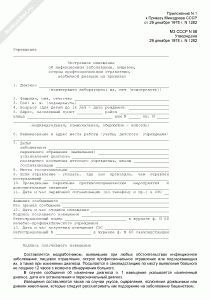 ВОПРОСЫ ПО ТЕМЕ ЗАНЯТИЯ+ Выбрать из базы | + Ввести новый вопрос | ▲ Упорядочить нумерацию1. ▲ Перечень основной медицинской документации участкового педиатра. ✖ ▲ Позицию+ Вопрос/Ответ2. ▲ Перечень основной медицинской документации врача школы, сада. ✖ ▲ Позицию+ Вопрос/Ответ3. ▲ Перечень основной медицинской документации врача Центра здоровья. ✖ ▲ Позицию+ Вопрос/ОтветТЕСТОВЫЕ ЗАДАНИЯ ПО ТЕМЕ С ЭТАЛОНАМИ ОТВЕТОВ+ Выбрать из базы | + Ввести новый вопрос | ▲ Упорядочить нумерацию1. ▲ К УЧЕТНОЙ ДОКУМЕНТАЦИИ ПО АДАПТАЦИИ ОТНОСИТСЯ ✖ ▲ Позицию+ Вопрос/ОтветОтвет 1: форма №112; ▲ ✖Ответ 2: форма №58; ▲ ✖Ответ 3: форма №086/у; ▲ ✖Ответ 4: форма № 030/у; ▲ ✖Ответ 5: форма №26/у; ▲ ✖2. ▲ АНКЕТА АКДО ВКЛЮЧАЕТ ✖ ▲ Позицию+ Вопрос/ОтветОтвет 1: 10 вопросов; ▲ ✖Ответ 2: 20 вопросов; ▲ ✖Ответ 3: 50 вопросов; ▲ ✖Ответ 4: 100 вопросов; ▲ ✖Ответ 5: 200 вопросов; ▲ ✖3. ▲ Заключение о необходимости предоставления учащемуся академического отпуска по состоянию здоровья выдается на основании решения ✖ ▲ Позицию+ Вопрос/ОтветОтвет 1: заведующего отделением; ▲ ✖Ответ 2: поликлиники по месту учебы; ▲ ✖Ответ 3: клинико-экспертной комиссии ЛПУ; ▲ ✖Ответ 4: главного врача; ▲ ✖Ответ 5: участкового педиатра; ▲ ✖4. ▲ При направлении больного на освидетельствование в бюро МСЭ, листок нетрудоспо-собности должен быть подписан ✖ ▲ Позицию+ Вопрос/ОтветОтвет 1: лечащим врачом; ▲ ✖Ответ 2: заведующим отделением; ▲ ✖Ответ 3: членами клинико-экспертной комиссии; ▲ ✖Ответ 4: главным врачом; ▲ ✖Ответ 5: заместителем главного врача; ▲ ✖5. ▲ Листок нетрудоспособности по уходу за больным ребенком выдается ✖ ▲ Позицию+ Вопрос/ОтветОтвет 1: только матери; ▲ ✖Ответ 2: одному из родителей; ▲ ✖Ответ 3: не выдается; ▲ ✖Ответ 4: одному из членов семьи, непосредственно осуществляющему уход; ▲ ✖6. ▲ САНАТОРНО-КУРОРТНЫЙ КОМПЛЕКС ПО ПУТЕВКЕ «МАТЬ И ДИТЯ» ПРИНИМАЕТ ДЕТЕЙ ✖ ▲ Позицию+ Вопрос/ОтветОтвет 1: от 2 до 7 лет; ▲ ✖Ответ 2: от 3 до 7 лет; ▲ ✖Ответ 3: от 4 до 7 лет; ▲ ✖Ответ 4: до 10 лет; ▲ ✖Ответ 5: до 14 лет; ▲ ✖7. ▲ ЕСЛИ У РЕБЕНКА ИМЕЕТСЯ УМСТВЕННАЯ ОТСТАЛОСТЬ, ТО ЕГО ✖ ▲ Позицию+ Вопрос/ОтветОтвет 1: можно направлять в любой санаторий только с мамой; ▲ ✖Ответ 2: нельзя направлять на санаторно-курортное лечение; ▲ ✖Ответ 3: можно направлять только в специализированный санаторий для детей с ДЦП, хроническими заболеваниями нервной системы; ▲ ✖Ответ 4: нет противопоказаний для санаторно-курортного лечения; ▲ ✖8. ▲ ДЛЯ ЗАСВИДЕТЕЛЬСТВОВАНИЯ ОТКАЗА ПАЦИЕНТА ОТ ПРОФИЛАКТИЧЕСКОЙ ПРИВИКИ НЕОБХОДИМО ПРИСУТСТВИЕ ✖ ▲ Позицию+ Вопрос/ОтветОтвет 1: не менее 2-х медработников; ▲ ✖Ответ 2: достаточно главного врача учреждения; ▲ ✖Ответ 3: не менее 2-х медработников ЛПУ и представителя органов санитарно-эпидемиологического надзора; ▲ ✖Ответ 4: не менее 2-х медработников ЛПУ и главного врача учреждения; ▲ ✖Ответ 5: не менее 2-х медработников ЛПУ и врача иммунолога; ▲ ✖9. ▲ ДЛЯ ОФОРМЛЕНИЯ РЕБЁНКА В ДЕТСКОЕ ДОШКОЛЬНОЕ УЧРЕЖДЕНИЕ ОБЯЗАТЕЛЬНЫМ ЯВЛЯЕТСЯ ✖ ▲ Позицию+ Вопрос/ОтветОтвет 1: посев кала; ▲ ✖Ответ 2: кровь на реакцию Вассермана; ▲ ✖Ответ 3: определение группы крови; ▲ ✖Ответ 4: титр противокоревых антител; ▲ ✖Ответ 5: анализ кала на яйца глистов; ▲ ✖10. ▲ Типовая схема переводного эпикриза на ребенка, достигшего возраста 18 лет предусматривает следующие рекомендации ✖ ▲ Позицию+ Вопрос/ОтветОтвет 1: режим; ▲ ✖Ответ 2: физическое воспитание (виды закаливания, медгруппа для занятий физкультурой, допуск к занятиям спортом; ▲ ✖Ответ 3: рекомендации по профориентации (допуск к трудовому обучению и врачебно – профессиональное заключение); ▲ ✖Ответ 4: вакцинация (медотводы, противопоказания); ▲ ✖Ответ 5: все перечисленное; ▲ ✖СИТУАЦИОННЫЕ ЗАДАЧИ ПО ТЕМЕ С ЭТАЛОНАМИ ОТВЕТОВ+ Выбрать из базы | + Ввести новый вопрос | ▲ Упорядочить нумерацию1. ▲ Больная 17 лет, пришла в сопровождении матери, посещению врача сопротивлялась. Жалоб не предьявляет, контактна, но агрессивна и груба. Со слов матери, аменорея в течение 3-х лет, отсутствие менструаций девушку не волнует. Менархе в 12.5 лет, последовательность развития вторичных половых признаков не нарушалась. С 14.5 лет начала ограничивать прием пищи, так как считала свой вес избыточным. К 15 годам потеряла в весе 15 кг, и менструации прекратились. Ела только вареные овощи в небольшом количестве, исключила прием мяса и жиров, вызывала у себя рвоту после приема пищи. Половой жизнью не живет. Учится хорошо, на усталость и утомляемость не жалуется. Рост 167 см, вес 43 кг. ИМТ -15. Кожа бледная с сероватым оттенком, сухая, шелушится. Молочные железы дряблые. Наружные половые органы гипотрофичны, слизистая вульвы бледная, сухая. ✖ ▲Позицию+ Вопрос/ОтветВопрос 1: Предполагаемый диагноз.;Вопрос 2: Консультация какого смежного специалиста необходима в данном случае?;Вопрос 3: Предположите результаты гормональных исследований (ЛГ, ФСГ, пролактин, ТТГ, эстрадиол, кортизол);Вопрос 4: Каков генез нарушений? Как называется данный вид аменореи с позиций количества половых гормонов?;Вопрос 5: Предложите комплекс лечебных мероприятий.;Ответ 1: Аменорея на фоне потери массы тела. Нервная анорексия.; ▲ ✖Ответ 2: Психиатра (исключить юношескую шизофрению). Необходимо оформить направление на консультацию.; ▲ ✖Ответ 3: Снижение уровней ЛГ, ФСГ, ТТГ, эстрадиола, кортизола. Пролактин может быть в норме. Оформить бланк направления на анализ крови.; ▲ ✖Ответ 4: Аменорея центрального генеза, вторичная гипоталамическая недостаточность, гипогонадотропная аменорея.; ▲ ✖Ответ 5: После консультации психиатра в случае обнаружения отклонений – специфическая терапия. Восстановление уровня гормонов и возобновление менструаций возможны при нормализации массы тела. На данном этапе госпитализация, витаминотерапия, инфузионная терапия, психотропные препараты.; ▲ ✖2. ▲ Ребенок в возрасте 3-х лет. Из анамнеза известно, что у ребенка частые ОРВИ, атопический дерматит. Показатели физического и нервно-психического развития соответствуют средним величинам (4 зона по центильным таблицам). При осмотре: кожа бледная, пастозность лица, на щеках и на разгибательных поверхностях рук гиперемия, струп, расчесы. Миндалины увеличены до II размера, температура тела 36,8 С. Масса тела 12,7 кг, длина 98 см. ✖ ▲ Позицию+ Вопрос/ОтветВопрос 1: К какой группе здоровья можно отнести данного ребенка?;Вопрос 2: Подлежит ли ребенок Д- наблюдению;Вопрос 3: Какие санатории можно рекомендовать ребенку.;Вопрос 4: Назовите основные функциональные обязанности участкового педиатра.;Вопрос 5: Какие лекарственные препараты вы можете выписать на рецептах ребенку (бесплатно и платно).;Ответ 1: II группа здоровья.; ▲ ✖Ответ 2: Диспансерное наблюдение участкового врача, с обязательной консультацией дерматолога, при необходимости консультации других специалистов. Дети с тяжелыми формами атопического дерматита находятся на Д наблюдении дерматолога.;; ▲ ✖Ответ 3: В данном случае, ребенку 3 года, лучше использовать местные курорты, в летнее время года. Для детей нашего региона можно рекомендовать санатории «Озеро Шира», «Озеро Учум», «Тагарское». Бесплатно можно рекомендовать путевку мать и дитя в санаторий Тесь г. Минусинск.; ▲ ✖Ответ 4: Основные функциональные обязанности участкового педиатра: проведение клинико-лабораторного обследования; обеспечение консультациями специалистов; комплексная оценка состояния здоровья; профилактические мероприятия; осуществление оздоровительно-восстановительных и коррекционных мероприятий; реабилитация детей диспансерной группы; соблюдение деонтологических принципов.; ▲ ✖Ответ 5: Бесплатно согласно краевого перечня льготных категорий граждан до 3-х лет. Уточнить у матери являются ли они многодетной семьей.; ▲ ✖3. ▲ Ребенок 2,5 лет, посещает детское дошкольное учреждение с 2-х лет. Растет и развивается соответственно возрасту. Редко болеет ОРВИ, перенес острый простой бронхит в возрасте 10 месяцев, имеет легкую железодефицитную анемию. ✖ ▲ Позицию+ Вопрос/ОтветВопрос 1: К какой группе здоровья можно отнести данного ребенка?;Вопрос 2: Назовите основные направления организации медицинского обеспечения дошкольников;Вопрос 3: Диспансеризация детей с анемиями.;Вопрос 4: Какую документацию по Д-наблюдению необходимо заполнить.;Вопрос 5: Оформите план ведения ребенка на участке.;Ответ 1: 2а; ▲ ✖Ответ 2: Основные направления организации медицинского обеспечения дошкольников (в ДДУ) – организация необходимых профилактических, оздоровительных и лечебных мероприятий; предупреждение инфекционных заболеваний среди детей, профилактика травматизма и несчастных случаев; контроль, начиная с периода адаптации, за всесторонним развитием и здоровьем детей, их подготовкой к школе; организация и контроль выполнения комплекса гигиенических мероприятий, необходимых для правильной постановки режима, оздоровительной, воспитательной и учебной работы в учреждении; ознакомление детей и их родителей с основами гигиены, распространение санитарных знаний среди персонала и родителей. Медицинскому персоналу ДДУ рекомендовано вести журналы: осмотра на гнойничковые заболевания работников пищеблока; контроля проведения физкультурных занятий в группах; осмотра на педикулез; контроля лечения детей с виражом туберкулиновых проб; обследования детей на гельминты; контроля санитарно-эпидемического режима на пищеблоке.; ▲ ✖Ответ 3: Диспансеризация детей с анемиями – проводится в течение 6-12 месяцев от нормализации крови. Динамическое наблюдение за больным, получающим препараты железа, проводится каждые 10-14 дней до нормализации уровня гемоглобина, включает клинический осмотр и анализ крови. После нормализации гемограммы целесообразно продолжение ферротерапии в поддерживающих дозах ещё 2-3 месяца, осмотры проводят 1 раз в месяц, в дальнейшем – ежеквартально. По окончании лечения обязателен контроль сывороточного железа. Консультации специалистов по показаниям. Консультации гематолога только в случаях тяжелой или упорно не поддающейся лечению анемии.; ▲ ✖Ответ 4: Эпикриз по взятию на Д-учет в амбулаторной карте, справку в детский сад, амбулаторный талон, форма 30, направления на анализ крови, рецепты.; ▲ ✖Ответ 5: План наблюдения на 1 год.; ▲ ✖4. ▲ При вторичном дородовом патронаже врач обратил внимание на бледность и общее недомогание беременной. ✖ ▲ Позицию+ Вопрос/ОтветВопрос 1: Ваша тактика?;Вопрос 2: Советы по режиму дня.;Вопрос 3: Советы по питанию.;Вопрос 4: Лекарственные препараты.;Вопрос 5: Кто выписывает рецепты беременной женщине.;Ответ 1: Наблюдение у акушера-гинеколога в женской консультации. Консультация терапевта.; ▲ ✖Ответ 2: Соблюдать режим дня – ночной сон не менее 9 часов + дневной отдых, прогулки по 2 часа при любой погоде.; ▲ ✖Ответ 3: Соблюдать режим питания – 5-6 разовое питание, содержащее не менее 180 г мяса, 100 г рыбы, 100 г творога, 30 г сыра, 300 г хлеба, 500 г овощей и 0,5 л молока или кисломолочных продуктов.; ▲ ✖Ответ 4: Рекомендовать следующие препараты:  фолиевая кислота до 800 мг в сутки  кальций в пище до 1200 мг в сутки  препараты йода до 200 г в сутки  поливитамины для беременных (матерна и т.д.); после установления диагноза ЖДА препараты железа.; ▲ ✖Ответ 5: Акушер-гинеколог в ЖК на бесплатных бланках.; ▲ ✖5. ▲ На приеме у врача в кабинете здорового ребенка в Центре здоровья мама с ребенком. ✖ ▲ Позицию+ Вопрос/ОтветВопрос 1: Расскажите об организации. противоэпидемической работы детской поликлиники.;Вопрос 2: Какие прививки на первом году жизни показаны ребенку.;Вопрос 3: Какие прививки желательно поставить ребенку дополнительно за счет родителей в частных лицензированных центрах.;Вопрос 4: Заполните план прививок на первый год жизни в форме 063.;Вопрос 5: Расскажите маме о вакцинных препаратах, зарегистрированных на территории РФ.;Ответ 1: Структура и вся организация работы детской поликлиники построена с учетом противоэпидемического режима. К его элементам относятся оказание помощи на дому остро заболевшим, выделение дней для профилактического приема, разделение по этажам кабинетов участковых врачей и врачей узких специальностей. В деятельности участковых педиатров борьба с инфекционными заболеваниями, обеспечение эпидемического благополучия также занимает видное место. Этот вид деятельности участковых врачей осуществляется под руководством и контролем Центра Госсанэпиднадзора. Основные задачи этой работы: раннее выявление и госпитализация инфекционных больных, наблюдение за возможным очагом инфекционного заболевания, контактными лицами, реконвалесцентами и бактерионосителями Огромную роль в снижении инфекционной заболеваемости сыграло внедрение средств активной иммунизации детского населения. Сроки профилактических прививок утверждаются Минздравом РФ, они едины на всей территории страны.; ▲ ✖Ответ 2: От туберкулеза, гепатита В, коклюша, дифтерии, столбняка, полиомиелита, пневмококка. гриппа, кори, краснухи и паротита.; ▲ ✖Ответ 3: От менингококковой инфекции, гемофильной инфекции. ротавирусной инфекции. гепатита А, ветряной оспы.; ▲ ✖Ответ 4: Согласно Национального календаря.; ▲ ✖Ответ 5: Рассказать о вакцинных препаратах, зарегистрированных на территории РФ.; ▲ ✖Примерная тематика НИРС по теме+ Выбрать из базы | + Ввести новый▲ 1. Основы законодательства РФ по охране материнства и детства. Правовые аспекты работы врача педиатра амбулаторного звена ✖▲ 2. Мониторинг медико-биологических, социально-гигиенических факторов риска развития заболеваний детей и подростков. ✖▲ 3. Современные тенденции физического развития детей и подростков. Проблемы акцелерации и децелерации ✖▲ 4. Гигиенические основы воспитания детей в образовательных учреждениях ✖▲ 5. Формы организации работы с подростками в условиях детской поликлиники, подростковые центры. Врачебно-военные и другие комиссии ✖▲ 6. Здоровьесберегающие технологии в образовательном процессе школьников ✖▲ 7. Роль семьи в формировании здоровья детей и подростков ✖ЛИТЕРАТУРА+ ДобавитьОсновная литература

Поликлиническая и неотложная педиатрия [Электронный ресурс] : учебник / ред. А. С. Калмыкова. - М. : ГЭОТАР-Медиа, 2013. - 896 с. : ил. - ISBN 9785970426487 ✖

Поликлиническая и неотложная педиатрия [Электронный ресурс] : учебник / ред. А. С. Калмыкова. - М. : ГЭОТАР-Медиа, 2013. - 896 с. : ил. - ISBN 9785970426487 ✖Дополнительная литература616-053.2
Д38
Детские болезни : учеб. для мед. вузов / ред. А. А. Баранов. - 2-е изд., испр. и доп. - М. : ГЭОТАР-Медиа, 2012. - 1008 с : ил. + CD. - ISBN 9785970411162 : 1281.00 ✖616-053.2
Д38
Детские болезни : учеб. для мед. вузов / ред. А. А. Баранов. - 2-е изд., испр. и доп. - М. : ГЭОТАР-Медиа, 2012. - 1008 с : ил. + CD. - ISBN 9785970411162 : 1281.00 ✖616-053.2
П69
Практика педиатра: первичная медицинская помощь : учеб. пособие для врачей : в 2 ч. / Т. Е. Таранушенко, Е. Ю. Емельянчик, В. Н. Панфилова [и др.] ; Красноярский медицинский университет. - Красноярск : Новые компьютерные технологии, 2013. - Ч.1. - 255 с. : 200.00 ✖616-053.2
П69
Практика педиатра: первичная медицинская помощь : учеб. пособие для врачей : в 2 ч. / Т. Е. Таранушенко, Е. Ю. Емельянчик, В. Н. Панфилова [и др.] ; Красноярский медицинский университет. - Красноярск : Новые компьютерные технологии, 2013. - Ч.1. - 255 с. : 200.00 ✖616-053.2
П69
Практика педиатра: первичная медицинская помощь : учеб. пособие для врачей : в 2 ч. / Т. Е. Таранушенко, Е. Ю. Емельянчик, В. Н. Панфилова [и др.] ; Красноярский медицинский университет. - Красноярск : Новые компьютерные технологии, 2013. - Ч.2. - 224 с. : 200.00 ✖616-053.2
П69
Практика педиатра: первичная медицинская помощь : учеб. пособие для врачей : в 2 ч. / Т. Е. Таранушенко, Е. Ю. Емельянчик, В. Н. Панфилова [и др.] ; Красноярский медицинский университет. - Красноярск : Новые компьютерные технологии, 2013. - Ч.2. - 224 с. : 200.00 ✖616-053.2
Г15
Галактионова, М. Ю.
Организация диспансерного наблюдения и санаторно-курортного лечения детей и подростков с хроническими заболеваниями [Электронный ресурс] : учеб. пособие для студентов 6 курса, обучающихся по специальности 060103.65 - Педиатрия / М. Ю. Галактионова, Н. В. Матыскина, А. В. Гордиец ; Красноярский медицинский университет. - Красноярск : КрасГМУ, 2015. - 233 с. ✖616-053.2
Г15
Галактионова, М. Ю.
Организация диспансерного наблюдения и санаторно-курортного лечения детей и подростков с хроническими заболеваниями [Электронный ресурс] : учеб. пособие для студентов 6 курса, обучающихся по специальности 060103.65 - Педиатрия / М. Ю. Галактионова, Н. В. Матыскина, А. В. Гордиец ; Красноярский медицинский университет. - Красноярск : КрасГМУ, 2015. - 233 с. ✖

Цыбулькин, Э. К.
Неотложная педиатрия. Алгоритмы диагностики и лечения [Электронный ресурс] / Э. К. Цыбулькин. - М. : ГЭОТАР-Медиа, 2012. - 160 с. : ил. - (Б-ка врача-специалиста). ✖

Цыбулькин, Э. К.
Неотложная педиатрия. Алгоритмы диагностики и лечения [Электронный ресурс] / Э. К. Цыбулькин. - М. : ГЭОТАР-Медиа, 2012. - 160 с. : ил. - (Б-ка врача-специалиста). ✖

Педиатрия [Электронный ресурс] : нац. рук. : крат. изд. / гл. ред. А. А. Баранов. - М. : ГЭОТАР-Медиа, 2014. - 768 с. : ил. ✖

Педиатрия [Электронный ресурс] : нац. рук. : крат. изд. / гл. ред. А. А. Баранов. - М. : ГЭОТАР-Медиа, 2014. - 768 с. : ил. ✖

Шайтор, В. М.
Скорая и неотложная медицинская помощь детям [Электронный ресурс] : крат. рук. для врачей / В. М. Шайтор. - 2-е изд., испр. и доп. - М. : ГЭОТАР-Медиа, 2016. ✖Электронные ресурсыФедеральные клинические рекомендации по оказанию медицинской помощи пациентам детского возраста с различными патологическими состояниями ✖Американская академия педиатрии ✖Видео лекции Союза педиатров России ✖Медицинский портал для врачей (видеолекции) ✖Клинические рекомендации Российской гастроэнтерологической ассоциации ✖Официальный сайт компании КонсультантПлюс ✖Федеральная служба по надзору в сфере защиты прав потребителей и благополучия человека ✖Здоровая Россия ✖ПРИЛОЖЕНИЕ▲ Редактироватьп/пЭтапы практического занятияПродолжительность (мин.)Содержание этапа и оснащенность1▲ Организация занятия ✖5.00Проверка посещаемости и внешнего вида обучающихся2▲ Формулировка темы и целей ✖5.00Озвучивание преподавателем темы и ее актуальности, целей занятия3▲ Контроль исходного уровня знаний и умений ✖20.00Тестирование, индивидуальный устный или письменный опрос, фронтальный опрос.4▲ Раскрытие учебно-целевых вопросов по теме занятия ✖10.00Инструктаж обучающихся преподавателем (ориентировочная основа деятельности)5▲ Самостоятельная работа** обучающихся (текущий контроль) ✖70.00Работа с бланками медицинской документации. Амбулаторные карты детей.6▲ Итоговый контроль знаний (письменно или устно)✖45.00ситуационные задачи7▲ Задание на дом (на следующее занятие) ✖5.00Учебно-методические разработки следующего занятия и методические разработки для внеаудиторной работы по теме